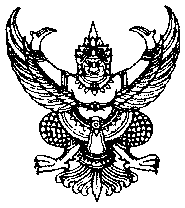 ประกาศองค์การบริหารส่วนตำบลพงศ์ประศาสน์เรื่อง มาตรการตรวจสอบการใช้ดุลยพินิจ.........................................................	ด้วยองค์การบริหารส่วนตำบลพงศ์ประศาสน์ มีเจตนารมณ์และความมุ่งมั่นในการดำเนินงานขององค์กรให้เป็นไปด้วยความโปร่งใส เป็นธรรม ปราศจากการแทรกแซงใดๆ ที่จะทำให้ขาดความเป็นกลาง บริหารงานด้วยความซื่อสัตย์สุจริต มีมาตรการป้องกันการทุจริต มีการแสดงเจตจำนงสุจริตของผู้บริหาร รวมถึงมาตรการภายในต่างๆ เพื่อป้องกันการทุจริต สงวนรักษาไว้ซึ่งประโยชน์ของส่วนรวมและมีเหตุผลในการใช้ดุลพินิจที่เหมาะสมตรวจสอบได้ ประกอบกับเกณฑ์การประเมินคุณธรรมและความโปร่งใสในการดำเนินงานของหน่วยงานภาครัฐ (Integrity Transparency Assessment   ; ITA ) ได้กำหนดตัวชี้วัดการป้องกันการทุจริต โดยให้หน่วยงานของรัฐจัดให้มีมาตรการภายในเพื่อส่งเสริมความโปร่งใสและป้องกันการทุจริต ในหัวข้อ “มาตรการตรวจสอบการใช้ดุลยพินิจ”นั้น	เพื่อให้การใช้ดุลยพินิจของผู้มีหน้าที่และอำนาจในการตัดสินใจ อนุญาต อนุมัติ หรือมีคำสั่งในเรื่องต่างๆ เป็นไปอย่างรอบคอบมีขอบเขตและมีเหตุผลสนับสนุนในการใช้ดุลยพินิจอย่างเพียงพอ องค์การบริหารส่วนตำบลพงศ์ประศาสน์ จึงได้กำหนดมาตรการตรวจสอบการใช้ดุลยพินิจ ดังนี้	1.ระดับผู้บังคับบัญชา การใช้ดุลยพินิจให้อาศัยหลักดังต่อไปนี้	1.1 หลักข้อเท็จจริงอันเป็นสาระสำคัญ ซี่งการวินิจฉัยข้อเท็จจริงนั้นต้องตรวจสอบข้อเท็จจริงที่เกิดขึ้นจากพยานหลักฐานที่มีอยู่ให้เพียงพอและรอบด้านต่อการพิสูจน์ข้อเท็จจริง	1.2 หลักข้อกฎหมาย กฎระเบียบ ข้อบังคับ หนังสือสั่งการ มาตรฐาน คู่มือการปฏิบัติงาน หรือขั้นตอนที่เกี่ยวข้อง	1.3 หลักข้อพิจารณาและข้อสนับสนุน ซึ่งผู้ใช้ดุลยพินิจจะต้องพิจารณาตัดสินภายใต้หลักข้อเท็จจริงที่แสวงหาได้อย่างครอบคลุมรอบด้าน และข้อกฎหมายที่เกี่ยวข้องเชื่อมโยง	2.ระดับผู้ใต้บังคับบัญชา นอกจากการปฏิบัติตามหลักข้อ 1.1-1.3 แล้ว ให้ถือปฏิบัติตามแนวทางดังต่อไปนี้อีก	2.1 ปรับปรุงกระบวนการทำงานให้มีประสิทธิภาพ และจัดให้มีคู่มือการปฏิบัติงานหรือหลักเกณฑ์มาตรฐานของการปฏิบัติงานที่แสดงถึง กระบวนการ ขั้นตอน ระยะเวลาการปฏิบัติงานอย่างชัดเจน เพื่อเป็นกรอบในการปฏิบัติงานอันจะนำไปสู่การลดการใช้ดุลพินิจของผู้ปฏิบัติงาน	2.2 นำเทคโนโลยีดิจิทัลมาใช้ในการจัดเก็บและประมวลข้อมูลอย่างเป็นระบบและสะดวกในการสืบค้นเพื่อนำมาใช้ประกอบการตัดสินใจ เพื่อลดการใช้ดุลพินิจในการดำเนินงาน	3.ให้ผู้บังคับบัญชาทุกระดับ กำกับดูแล และติดตามตรวจสอบการปฏิบัติงาน ตลอดจนการใช้ดุลพินิจของผู้ใต้บังคับบัญชา ให้เป็นไปตามกฎหมาย กฎระเบียบ ข้อบังคับ หนังสือสั่งการ มาตรฐาน คู่มือปฏิบัติงานและขั้นตอนที่เกี่ยวข้องอย่างเคร่งครัด หากพบว่ามีการใช้ดุลพินิจในทางมิชอบให้ผู้บังคับบัญชาสั่งการให้ผู้ปฏิบัติงานแก้ไขปรับปรุงให้ถูกต้อง	4.ผู้บังคับบัญชาทุกระดับชั้นต้องสื่อสารถึงความสำคัญและแนวทางในการดำเนินการตรวจสอบการใช้ดุลพินิจขององค์การบริหารส่วนตำบลพงศ์ประศาสน์	5.ทุกส่วนงานต้องส่งเสริมวิธีการต่างๆเพื่อลดการใช้ดุลพินิจของเจ้าหน้าที่ในการปฏิบัติงานเช่น การพิจารณาร่วมกันในรูปแบบของคณะกรรมการ การนำแนวทางการมีส่วนร่วมหรือการรับฟังความคิดเห็นของประชาชน เป็นต้น	จึงประกาศให้ทราบโดยทั่วกัน	               ประกาศ ณ  วันที่  4  เดือน  มิถุนายน  พ.ศ.2562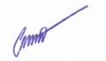 (นายประกอบ   คงทัพ)นายกองค์การบริหารส่วนตำบลพงศ์ประศาสน์